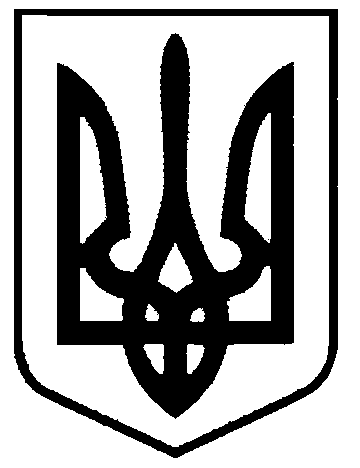 СВАТІВСЬКА МІСЬКА РАДАШОСТОГО СКЛИКАННЯ_____________________ СЕСІЯРІШЕННЯвід                                      2015 р.    	м. Сватове                                   «Про розгляд заяви Головного управління статистики у Луганській області»	Розглянувши заяву в.о. начальника Головного управління статистики у Луганській області з проханням звільнити установу від сплати земельного податку у 2015 році  за земельну  ділянку  по пл. 50 річчя Перемоги, 3-а м. Сватове  площею   призначену для розміщення та обслуговування адміністративної будівлі  відділу статистики у Сватівському районі, враховуючи, що надходження від  плати за землю є основною складовою формування бюджету Сватівської міської ради, та вимоги п.12.3.7 ст. 12 Податкового кодексу України яким не дозволяється сільським, селищним, міським радам встановлювати індивідуальні пільгові ставки місцевих податків та зборів для окремих юридичних осіб та фізичних осіб - підприємців і фізичних осіб або звільняти їх від сплати таких податків та зборів, керуючись ст. 26 Зкону України «Про місцеве самоврядування в УкраїніСватівська міська рада ВИРІШИЛА:Відмовити Головному управлінню статистики у Луганській області в звільнені від сплати земельного податку  на 2015 рік за році  за земельну  ділянку  по пл. 50 річчя Перемоги, 3-а м. Сватове площею 0,1067  гаКонтроль за виконанням даного рішення покласти на комісію з питань бюджету, соціально-економічного розвитку, промисловості, підприємництва та регуляторної політики.Сватівський міський голова                                  Є.В. Рибалко